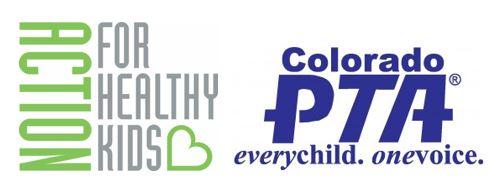 Colorado Parents for Healthy KidsWellness Kit Program Application 2019-2020Section 1: School Information						School/Applicant InformationSchool Name (enter complete school name – no abbreviations)School Address (including zip code)School Phone NumberSchool District (drop-down)CountyGrade levels servedNumber of students (enrollment)Free and reduced meal eligibility rate (percentage)Find your school’s enrollment and free and reduced rate: https://www.cde.state.co.us/cdereval/2018-19k-12freeandreducedluncheligibilitybyschoolName of parent/school group applying for the program (e.g., Brookshire PTA, Smith Elementary Wellness Committee)Applicant Contact Information (person filling out application)NameTitleRole in Project (e.g., School Staff Advisor, Parent Contact, Wellness Team Member, etc.)Phone NumberEmail (Note: We will use email for all communications.  Please ensure there are no typos in your address)School Staff Advisor Contact Information – School administration must designate a staff member to be on the project team, serve as project liaison between school administration and AFHK-Colorado PTA, and ensure all grant requirements are completed. Name 									Title									Email									Phone Number									Primary Parent Contact Information – Applying group must designate a parent or family member of a student at the school (preferred) or a parent engagement specialist to be the primary parent contact on the project team and serve as project liaison between parent group/project team and AFHK-Colorado PTA.Name 									Title or role at school									Email									Phone NumberParent Organization - What kind of parent organization does your school have? (select one)My school has no active parent organizationPTA/PTSA affiliated with National PTA and Colorado PTAPTO – independent parent-teacher organizationOther school parent organization - please specify:5a. If you don’t have an active parent organization, are you interested in learning how to start a PTA at your school?5b. If your parent organization is not a PTA/PTSA, are you interested in learning about Colorado PTA and how to join with hundreds of other PTA school across Colorado?5c. If you are a PTA/PTSA school, do you have a designated Health, Wellness, and Safety Liaison?During a typical school year, how many times does your school health/wellness team meet? Our school does not have a school health team.0 times1 time2 times3 times4 or more timesThis information is not availableWhich of the following groups are represented on your school health/wellness team? (select all that apply)AdministratorsFood Service StaffSchool Health ProfessionalsPhysical Education Teachers Other TeachersStudentsParents and family membersCommunity partnersOur school does not have a school health teamOther (Please specify):How many parents and/or family members are currently involved on your school health/wellness team?0123456+Section 2: Project Details									Please provide information about your wellness kit project concept in this section. Projects may be designed to improve nutrition knowledge and behaviors, increase physical activity or both.Which WELLNESS KIT would your project team like to select?Taste Test & Nutrition Promotion KitHealthy Cooking KitActive Recess CartHealthy Games, Celebrations & Rewards KitClassroom Physical Activity KitIs your wellness kit project designed to increase physical activity or improve nutrition knowledge and behaviors?Increase physical activityImprove nutrition knowledge and behaviorsBothWill the kit be used to strengthen or enhance existing initiatives or implement new ones? Strengthen existing initiative(s)Implement new initiative(s)BothSpecify the primary strategies you plan to implement. Select up to three–note that you will be asked to collect data on each strategy you select at the beginning and end of the project to determine its impact:Active Recess (may include indoor or outdoor recess)Before & After School ProgramsClassroom Physical ActivityHealthy CelebrationsHealthy FundraisingHealthy Family EventsHealthy RewardsHealthy School MealsNutrition Education & Promotion (may include school garden activities)Other | please specify:Describe your project goals. What nutrition and/or physical activity impacts are you trying to achieve? (1000 characters)Describe in detail the project you plan to implement at your school using your selected kit. Include any significant dates for a timeline. (2000 characters)	Section 3: Parent and Family Engagement			              			
The primary goals of the Wellness Kit Program are to engage parents and family members in school wellness initiatives, activate parent groups to make transformative improvements to their school food and physical activity environments, and build partnerships between school health teams and parent groups. Successful applications must clearly demonstrate how parents and families will be involved in the project implementation and activities.How will parents and family members be involved in the planning and implementation of the project? They will: (select all that apply)Lead the project teamServe on the project teamProvide input to the project teamHelp to implement the projectPromote the project around the school communityHelp to evaluate the projectOther | specify belowParents will not be involved with project planning and implementationPlease explain in more detail:How will parents and family members participate in the project activities? They will: (select all that apply)Attend health and wellness eventsParticipate in wellness kit project activities at school and/or at homeParticipate in Every Kid Healthy Week activitiesReceive information about healthy eating and physical activityOther | specify belowParents will not participate in the project activities Please explain in more detail:Will any of your parent participants or team members need training or coaching in Spanish?Yes, that could be helpful for our teamNo, not at presentI don’t know at this timeHow will your parent organization (PTA, PTSA, PTO or other) be involved in your project?They are leading the project.They will have a representative on the project team to provide input and support with project planning and implementation.They will help the project team with project implementation and/or promotion.They will not be involved.We’re not sure yet. N/A - We don’t have an active parent organization.Section 4: Additional Information								 Identify how school staff will be engaged in the wellness kit project. (select all that apply)Project leadershipProject planningProject implementationProject evaluation Project promotion around the school communityParticipation in project activitiesOther (Please specify)Identify how students will be engaged in the wellness kit project. (select all that apply)Project leadershipProject planningProject implementationProject evaluation Project promotion around the school communityParticipation in project activitiesOther (Please specify)Do you plan to adopt any policies, guidelines or school improvement goals related to nutrition, physical activity or parent/family engagement during the course of your project?Probably notYes – please describe:We don’t know yetWhat steps will you take to ensure the school wellness practices implemented through your project are sustained once your school completes the program? (1000 characters)How will your school celebrate Every Kid Healthy Week? (1000 characters)Why are applying for this program, and is there anything else we should consider when reviewing your application? (1000 characters)How did you hear about the Colorado Parents for Healthy Kids Wellness Kit Program?Action for Healthy Kids website or social mediaAction for Healthy Kids email or newsletterColorado PTA website or social mediaColorado PTA email or newsletterColorado PTA phone communications School district communicationsOther nonprofit/agency website or communicationsOther (please specify): 